Publicado en Madrid el 06/04/2018 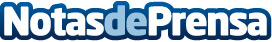 VegaTrem reinventa el trémolo para Stratocaster y lo lanza a todo el mundoLas ventajas del trémolo patentado VT1 son revolucionarias. Este es el único puente flotante de doble acción que no requiere lijar ni modificar la cavidad original de las guitarras tipo strat. Y esto significa que la guitarra no perderá valor cuando se quiera vender en el mercado de segunda mano

Datos de contacto:Miquel 679888971Nota de prensa publicada en: https://www.notasdeprensa.es/vegatrem-reinventa-el-tremolo-para Categorias: Nacional Música Madrid Baleares Entretenimiento Consumo http://www.notasdeprensa.es